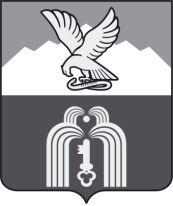 ИЗБИРАТЕЛЬНАЯ КОМИССИЯМуниципального образованияГОРОДА-КУРОРТА ПЯТИГОРСКАП О С Т А Н О В Л Е Н И Е22 сентября 2021 г.                                                                                    № 54/395г. ПятигорскО результатах выборов депутатов Думы города Пятигорска шестого созыва по многомандатному избирательному округу № 1В соответствии с протоколом №1 избирательной комиссии муниципального образования города-курорта Пятигорска от 22 сентября 2021 года о результатах выборов по многомандатному избирательному округу № 1:в списки избирателей на момент окончания голосования включено 11 613 избирателей;в голосовании приняли участие 8 476 избирател	ей (72,99%);зарегистрированные кандидаты в депутаты Думы города Пятигорска шестого созыва по многомандатному избирательному округу №1 получили соответственно количество голосов избирателей:Арустамов Валерий Витальевич – 1 547;Башуров Дмитрий Сергеевич – 348;Мкртычев Артур Валерьевич - 658;Мотиенко Николай Владимирович – 4630;Панченко Алексей Алексеевич - 484;Пилецкас Марина Иозасовна - 208;Самородский Алексей Николаевич – 434;Филь Марина Федоровна – 4932;Ширяев Алексей Николаевич - 223.Нарушений законодательства Российской Федерации о выборах при проведении голосования или установлении итогов голосования, не позволяющих с достоверностью определить результаты волеизъявления избирателей, установлено не было.В соответствии с постановлением избирательной комиссии муниципального образования города-курорта Пятигорска от 30 июня 2021 года № 22/86 «О возложении полномочий окружных избирательных комиссий многомандатных избирательных округов по выборам депутатов Думы города Пятигорска шестого созыва на избирательную комиссию муниципального образования города-курорта Пятигорска», статьей 70 Федерального закона «Об основных гарантиях избирательных прав и права на участие в референдуме граждан Российской Федерации»,  Избирательная комиссия муниципального образования города-курорта ПятигорскаПОСТАНОВЛЯЕТ:1. Признать выборы депутатов Думы города Пятигорска шестого созыва по многомандатному избирательному округу № 1 состоявшимися и действительными.2. Признать избранными депутатами Думы города Пятигорска шестого созыва по многомандатному избирательному округу № 1 зарегистрированных кандидатов Мотиенко Николая Владимировича и Филь Марину Федоровну получивших наибольшее число голосов избирателей, принявших участие в голосовании.3. Направить копию настоящего постановления в избирательную комиссию Ставропольского края и в общественно-политическую газету «Пятигорская правда» для опубликования.Председатель                    						      М.В. Воронкин                                                          Секретарь									Ю.Л. Пивоварова